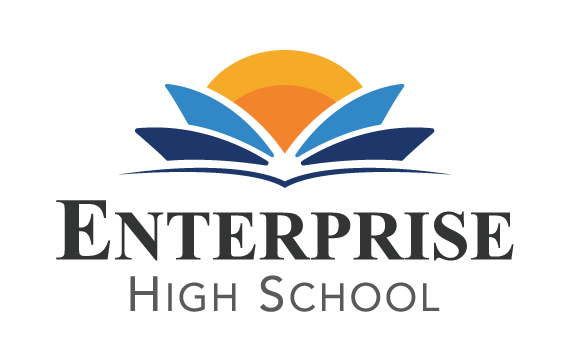 Enterprise High School  2495 McMullen Booth Road    Clearwater, FL  33763Board of Directors Meeting   Monday, April 3rd, 2023 at 5:30 PM EST BOARD AGENDA  Public Sign –In Call to Order Welcome and Introductions      4.    Public Comment     5.    Board Action Items and Discussions:                                		         	A. Review and Approve Minutes from February 6th,2023 meeting.	B. Review and Approve Financial Statements from January and February.	C. Review and Approve Summer 2023 Calendar and 23-24 School Calendar.	D. Review 990 Tax Form submitted by our accountant.	E.  Review and Approve purchase of 85 computers using ESSER III dollars.		Staples has quoted approximately $600 per computer. Total $51,000.F.  Review and Approve a board member to assist leadership team with health care insurance for staff to start May 1st. G. Review and Approve a board member to review and approve an auditor based on the RFP rubric done by School Financial Services (our accounting firm). H. Review and Approve a board member to assist leadership team with liability insurance renewals.I.  Share information about adding an additional board member, Mark Welsh.	J. Review and Approve a board member to sign off on final Reading Plan for 23-24.	K. Review and Approve amendments to Referendum Plan.	L. Share information about Charter Contract Renewal Process and SACS Accreditation.	M. Share State of the School Report. / Letter on Parking Issue.Announcements: Graduation Ceremony will take place on May 25th at 7:00 p.m.   Location is Countryside High School. Adjournment        